ЭЛЕКТРОННЫЕ ЛИСТКИ НЕТРУДОСПОСОБНОСТИИнструкция по обмену сведениями о страховых случаях по временной нетрудоспособности и материнству с помощью Единой интегрированной информационной системы «Соцстрах» ФСС РФ (ЕИИС «Соцстрах»).1.	Общие сведения	22.	Технические требования и необходимое программное обеспечение для обмена данными с ЕИИС «Соцстрах»	2Системные требования:	3Необходимые программы и настройки:	33.	Порядок обработки данных ЭЛН	44.	Импорт данных ЭЛН в КОМПАС	5Необходимые настройки	5Порядок импорта данных ЭЛН	5Импорт данных с сайта ФСС:	6Импорт данных из Личного кабинета в xml-файл:	6Результат импорта данных ЭЛН	65.	Обработка данных о неявках для передачи данных в ФСС	66.	Передача данных об оплате ПВНТ в ФСС	7Общие сведенияC 1 июля 2017 года вступил в силу Федеральный закон от 01.05.2017 № 86-ФЗ, который предусматривает применение электронного листка нетрудоспособности (ЭЛН) на всей территории России. Ниже представлена схема обмена данными между работником, медицинским учреждением и компанией-работодателем. Отдельно показаны действия, выполняемые в рамках ERP-системы КОМПАС.
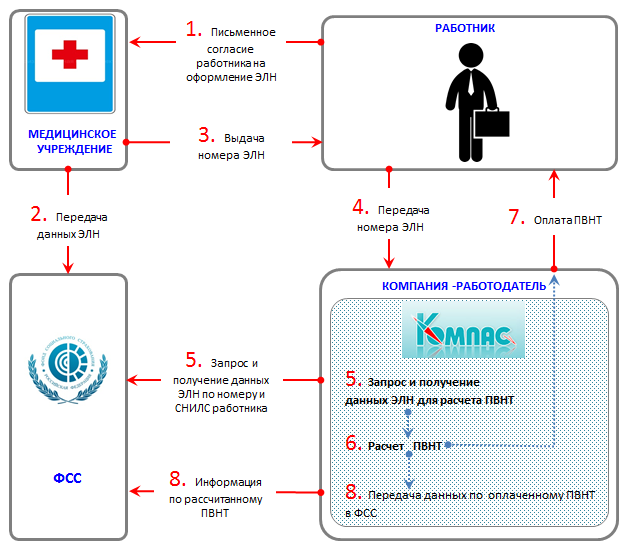 
Пособие по временной нетрудоспособности или пособие по беременности и родам в этом случае может назначаться и выплачивается на основании электронного больничного листа, сформированного и размещенного с помощью Единой интегрированной информационной системы «Соцстрах» ФСС РФ (ЕИИС «Соцстрах», далее - ЕИИС).Технические требования и необходимое программное обеспечение для обмена данными с ЕИИС «Соцстрах»Компьютер, с которого с использованием системы КОМПАС  будет осуществляться взаимодействие с ЕИИС, должен удовлетворять изложенным ниже требованиям.Системные требования:Операционная система  Windows 7  и более новые  или Windows 2008 Server и более новые.Должен быть установлен Net Framework 4.5Необходимо установить Microsoft Visual C++ Runtime 14.12 (входит в состав пакета дополнений , архив ZRP.exe,  директория \Microsoft Visual C++ Runtime 14.12\. Выберите файл установки в зависимости от разрядности Вашей  ОС).Необходимые программы и настройки:Установите криптопровайдер - например, VipNetCSP или  КриптоПРО.  Рекомендуется VipNetCSP.  Получить более полную информацию о программе и скачать версию можно здесь: https://infotecs.ru/downloads/besplatnye-produkty/vipnet-csp.html?arrFilter_93=1824101684&set_filter=Y.Импортируйте  сертификат Удостоверяющего центра ФСС (GUC_FSS_RF_2016.cer) в доверенные сертификаты (о процессе импорта сертификатов на Ваш компьютер можно прочитать в Справочной системе Вашей операционной системы).Получите и установите сертификаты для подписи и шифрования по алгоритмам ГОСТ из Удостоверяющего центра. Если Вы сдаёте отчет 4-ФСС в электронном формате, то можете обратиться в тот же Удостоверяющий центр.Установите дополнения версии из Пакета дополнений от 31.01.2018 г. Обратите внимание, что в каталоге рядом с исполняемым файлом Winzrp.exe должны лежать файлы: fssinsurerV11_interop.dll, fssinsurerV11.dll, GostCryptography.dll. Настройте  взаимодействие с сервисом ЭЛН ФСС: пункт меню "Настройка/Настройка сервиса ЭЛН ФСС":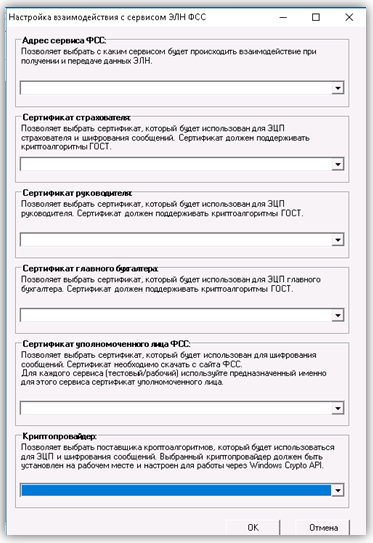 Загруженные Вами сертификаты и данные о криптопровайдере будут отображаться  раскрывающихся списках (нажмите на кнопку и выберите значение из раскрывающегося списка).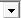 Порядок обработки данных ЭЛНПредлагается следующий  порядок обработки  данных ЭЛН:Данные электронных листов нетрудоспособности (ЭЛН)  загружаются в Журнал неявок   из сервиса ФСС или из файла, полученного в Личном кабинете ФСС,  в течение расчетного месяца.Штатным образом формируется расчетная ведомость за месяц. Рассчитывается зарплата.Для данной расчетной ведомости формируется расчетная таблица для оплаты неявок.В расчетной таблице производится заполнение и расчет неявок, подлежащих расчету.Формируется Реестр сведений ФСС за текущий расчетный месяц.Реестр сведений ФСС заполняется перечнем пособий, подлежащим оплате через ФСС.Для строк реестра, в которых представлен расчет пособий по временной нетрудоспособности (ПВНТ), по кнопке "В ФСС" производится  экспорт данных ЭЛН в сервис ФСС.Импорт данных ЭЛН в КОМПАСИмпортировать данные ЭЛН страхователь может:Непосредственно из модуля Расчет заработной платы;из Личного кабинета страхователя ФСС  - в виде файла xml;Личные кабинеты страхователя и застрахованного лица доступны по адресу http://cabinets.fss.ru/. Инструкция пользователя личного кабинета страхователя доступна по ссылке. Необходимые настройки В справочник видов неявок добавлено поле «Использовать для импорта ЭЛН по причине». К полю подключен справочник, использующий значения из «Причины нетрудоспособности», который заполняется  с помощью скрипта, входящего в пакет дополнений. Добавлены таблица и табличная форма «Журнал импорта ЭЛН», в которых присутствуют поля для:кода импорта, даты и времени импорта, имени файла, номера и даты ЭЛН, ФИО и табельного номера работника.В журнал неявок добавлено поле «Код импорта ЭЛН», в котором указывается код из журнала импорта ЭЛН.Добавлен пункт меню Персонал / Личный кабинет страхователя, который открывает страницу входа в личный кабинет страхователя (https://cabinets.fss.ru/insurer/) в браузере. В личном кабинете оператор находит ЭЛН по СНИЛС работника и номеру ЭЛН, который предоставил работник. Средствами личного кабинета оператор скачивает xml-файл необходимого ЭЛН.Порядок импорта данных ЭЛНИмпорт ЭЛН в  КОМПАС осуществляется при нажатии на кнопку  на панели инструментов табличной формы Журнал неявок: 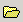 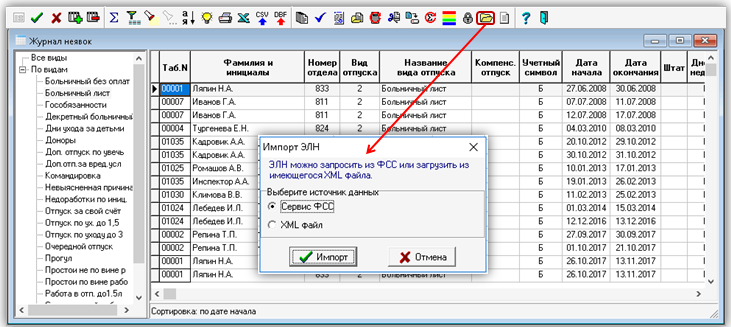 Нажмите на кнопку  и выберите вариант импорта данных.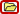 Импорт данных с сайта ФСС:В случае, если Вы выбрали импорт данных непосредственно с сайта ФСС,, то программа последовательно запросит:номер листка нетрудоспособности, СНИЛС застрахованного лица.Импорт данных из Личного кабинета в xml-файл:В случае, если Вы выбрали импорт XML-файла, Вам будет предложено:Выбрать  файл для импорта. Каталог, в который был выгружен последний выбранный файл, сохраняется в конфигурации и предлагается при очередном вызове диалога выбора.Предусмотрена проверка наличия работника с ФИО и СНИЛС, указанными в ЭЛН, в кадровой картотеке КОМПАСА. Если работника нет, то работа процедуры прерывается с выдачей на экран соответствующего сообщения.По окончании проверок на экран выводится информационное сообщение, в котором указаны: ФИО работника, дата и номер ЭЛН, причина нетрудоспособности, вид неявки, которая будет автоматически создана в Журнале неявок.Результат импорта данных ЭЛНПо результатам импорта автоматически создаются:запись в журнал импорта ЭЛН;запись в Журнале неявок с указанием: ФИО работника, даты и номер ЭЛН, причины нетрудоспособности, вида неявки, а также кода импорта.Обработка данных о неявках для передачи данных в ФССШтатным образом формируется расчетная ведомость за месяц. Рассчитывается зарплата.Для данной расчетной ведомости формируется расчетная таблица для оплаты неявок.В расчетной таблице производится заполнение и расчет неявок, подлежащих расчету.Передача данных об оплате ПВНТ в ФСССформируйте Реестр сведений ФСС за текущий расчетный месяц – откройте пункт меню Зарплата / Реестр сведений в ФСС: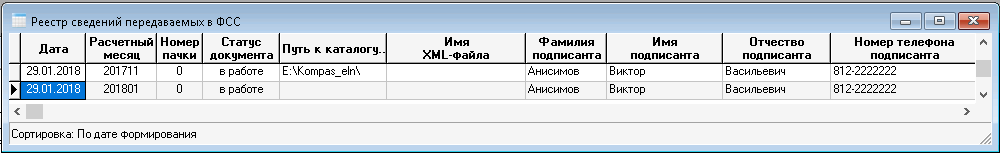 Добавьте новую строку в Реестр, автоматически будет заполнен Расчетный месяц. Вы можете изменить это значение.Откройте экранную форму документа: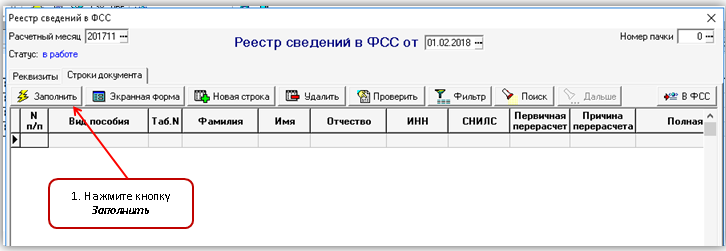 Реестр сведений ФСС  будет автоматически заполнен  перечнем пособий, подлежащим оплате через ФСС, с учетом указанного периода. Напоминаем, что в Реестр сведений ФСС попадают только те данные, которые были рассчитаны с помощью расчетной таблицы: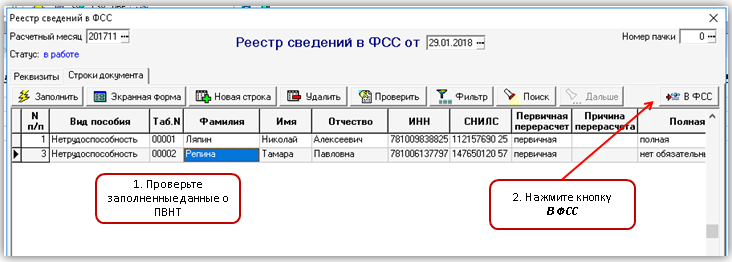 После нажатия кнопки В ФСС на экран будет выведено сообщение о результатах экспорта.На закладке  Экранная форма можно просмотреть полную информацию о больничном листе, в том числе и о параметрах и результатах расчета на одноименной закладке: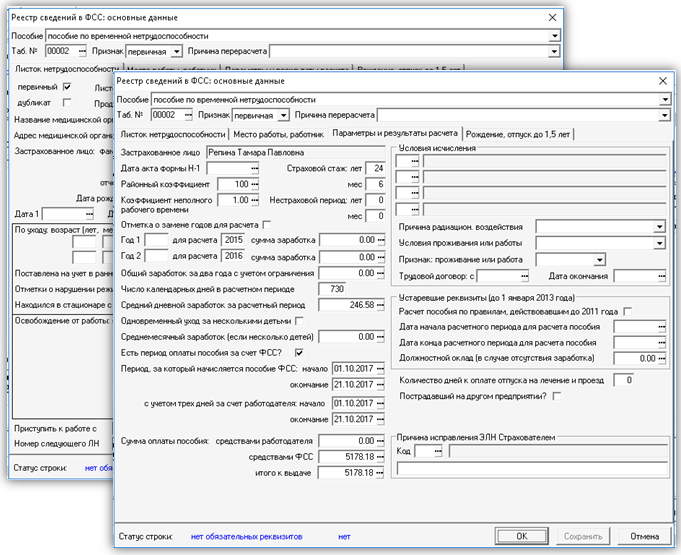 В расчетную таблицу автоматически помещаются неявки, удовлетворяющие заданным условиям и входящие в одну расчетную ведомость. Расчет неявок производится автоматически для конкретной строки (неявки), отобранных строк или всех строк.Подробно порядок работы с расчетной таблицей описан в документе «Инструкция по автоматическому расчету отпусков и неявок.doc»Обратите внимание! Автоматическая передача  данных в ФСС возможна только в том случае, если расчет данных для оплаты ПНВТ был произведен с помощью Расчетной таблицы.В расчетную таблицу автоматически помещаются неявки, удовлетворяющие заданным условиям и входящие в одну расчетную ведомость. Расчет неявок производится автоматически для конкретной строки (неявки), отобранных строк или всех строк.Подробно порядок работы с расчетной таблицей описан в документе «Инструкция по автоматическому расчету отпусков и неявок.doc»